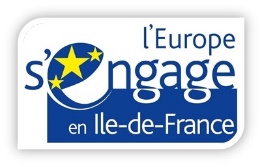 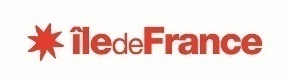 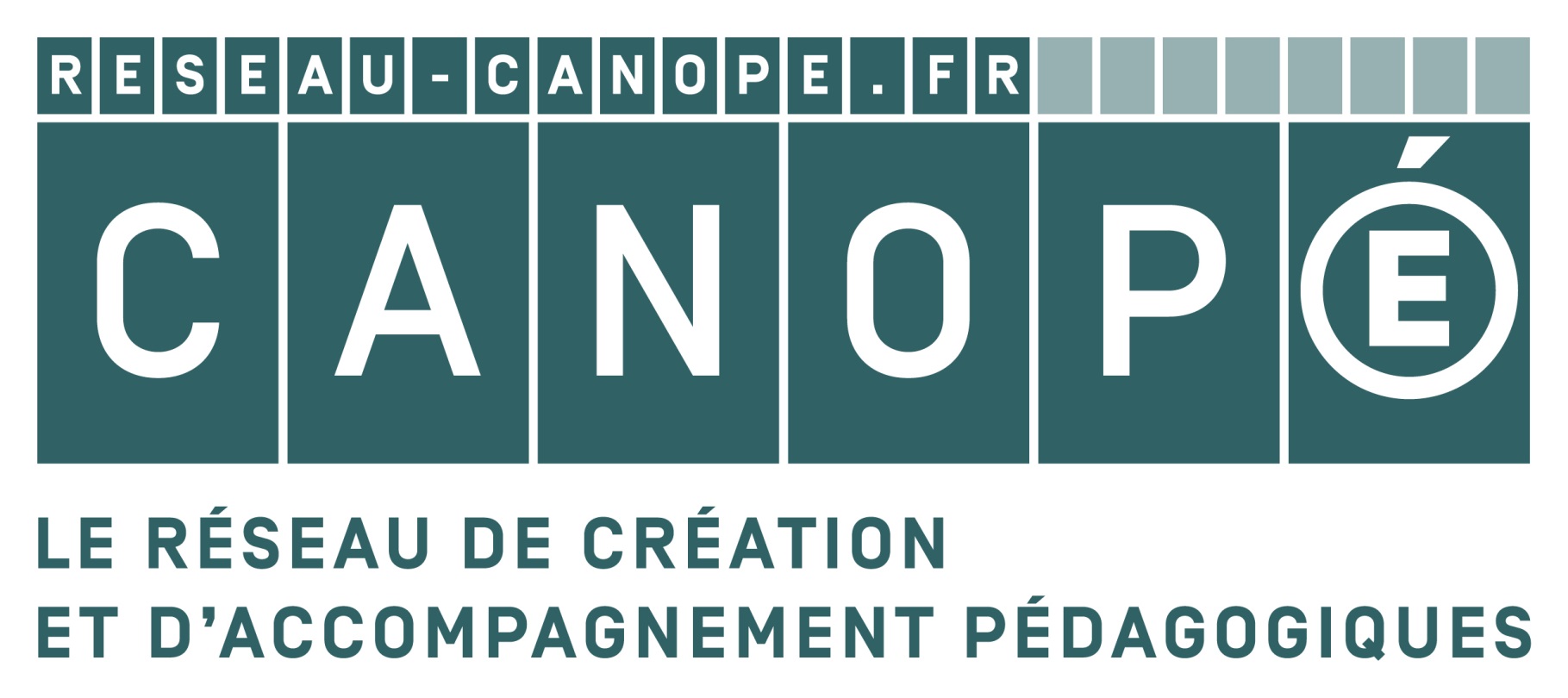 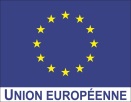 Je soussigné Bertrand Cocq, Directeur territorial Ile-de-France au sein de Réseau Canopé, atteste qu’en raison du départ de Réseau Canopé de M. Boris Maloberti, affecté à hauteur de 16,21 % d’un équivalent temps plein mensuellement fixe sur le projet « Raconte ton Patrimoine – Maîtrise des langages à travers l’éducation artistique et Culturelle» cofinancé par le programme opérationnel FEDER-FSE Ile-de-France et Bassin de Seine 2014-2020, Véronique Gaillard prendra en charge ces mêmes tâches, sur le même temps mensuel, à compter du 01/04/2019 et jusqu’au 31/08/2019. Véronique Gaillard étant déjà affectée jusqu’à présent sur ce projet à hauteur de 24,92% d’un équivalent temps plein mensuellement fixe, son affectation passera à partir du 01/04/2019 à 41,13% d’un équivalent temps plein mensuellement fixe.Elle sera chargée des missions suivantes restant à effectuer sur le projet :Fait à Vanves le 26 mars 2019,Lettre de missionLettre de missionNom de la structureRéseau CanopéIntitulé de l’opérationRaconte ton patrimoine - Maîtrise des langages à travers l'éducation artistique et CulturelleN° de l’opérationIF0015041Nom, prénom du salarié Véronique GaillardPoste occupéMédiatrice de ressourcesMissions à réaliser dans le cadre du projet :- ingénierie de projet- Accompagnement des classes pour la production et sa valorisation- Accompagnement des classes sur site- Promotion / Communication / évènementiel- Suivi administratif et logistique de l’opération / coordination entre les services de Canopé : ateliers, Direction Territoriales, Direction GénéraleLe salarié : Véronique Gaillard, Médiatrice de ressources 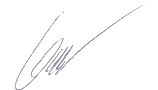 Le responsable hiérarchique :Bertrand Cocq, Directeur territorial Canopé Ile-de-France